Примерный график движения и распорядок дняводного похода по реке Ворона, от р.п. Инжавино до г. Уварово (18.07. – 23.07.2018г.)Обзорная карта района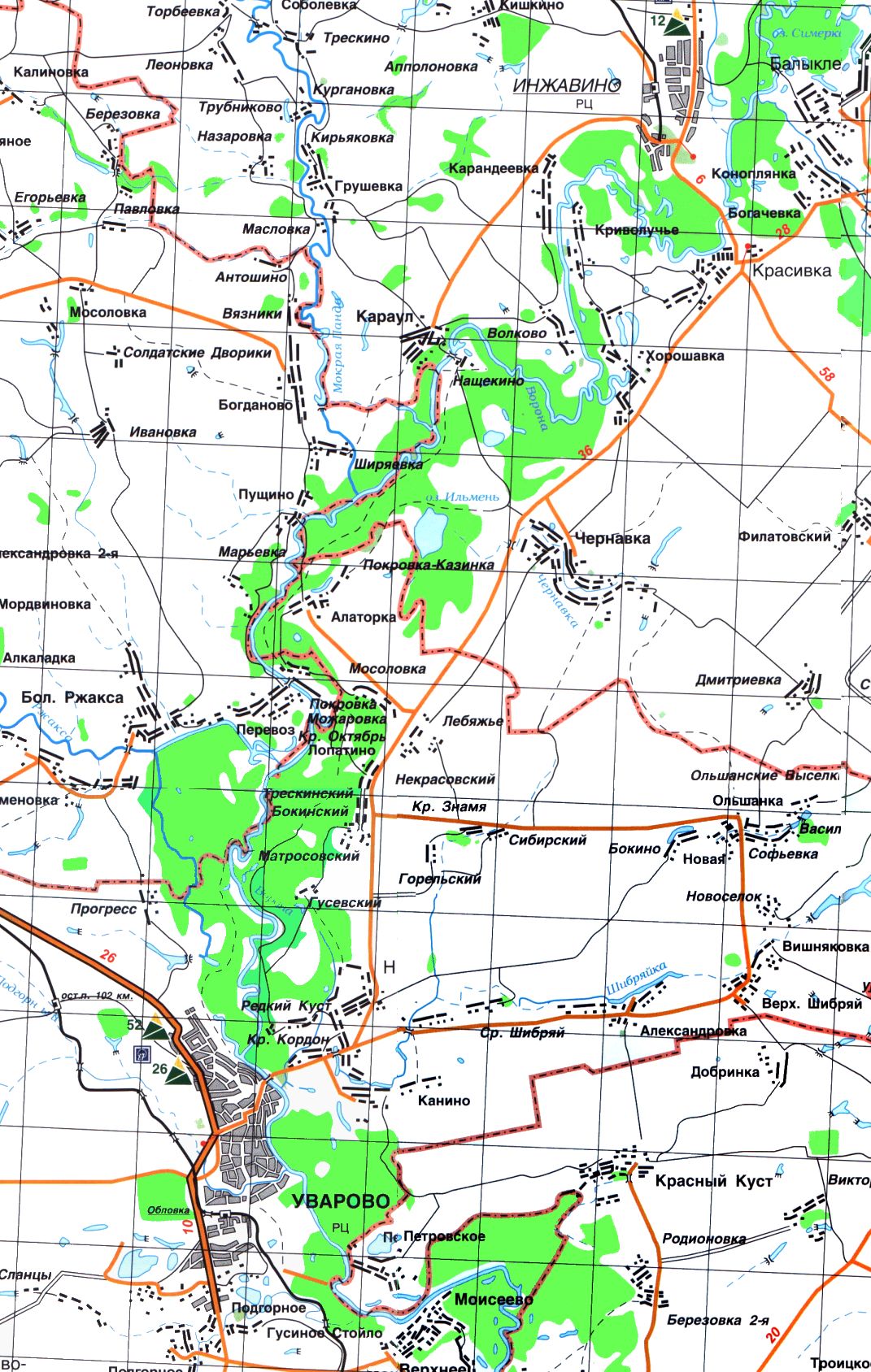      -    места стоянокВремя1-й ДЕНЬ1-й ДЕНЬ9.00 – 09.30Сбор на станции туристов. Осмотр снаряжения, выездной  инструктаж, погрузка. 09.30 – 10.30Переезд до места начала похода – р.п. Инжавино10.30 – 11.00Перекус11.00 – 15.00Экскурсия «Посещение Преображенского храма и св. источника, с.Паревка», экскурсия «Посещение Воронинского заповедника – Барская гора»11.00 – 15.00Сборка байдарок, проверка и упаковка снаряжения.15.00 – 16.00Обед16.00 – 17.30Выход на маршрут Инжавино – с. Терновое 17.30Остановка на ночлег –  с. Терновое17.30 – 19.00Постановка лагеря, свободное время19.00- 20.00Ужин. 20.00 – 23.00Вечер отдыха23.00Отбой. 2-й ДЕНЬ2-й ДЕНЬ8.00 – 8.15Подъем. 8.15 – 8.45Завтрак.8.45 – 9.15Свёртывание лагеря9.15 – 10.10Выход на маршрут. с. Терновое – д. Карандеевка 10.10 – 11.20 Экскурсия в туристический комплекс «Русская деревня»11.20 – 13.45Движение по маршруту д. Карандеевка – с. Хорошавка 13.45 – 14.45Обед14.45 – 19.00Выход на маршрут с. Хорошавка – д. Нащекино - д. Чернавка 19.00Остановка на ночлег – д. Чернавка Постановка лагеря, свободное время19.00- 20.00Ужин. 20.00 – 23.00Вечер отдыха23.00Отбой. 3-й ДЕНЬ3-й ДЕНЬ8.00 – 8.15Подъем. 8.15 – 8.45Завтрак.8.45 – 9.15Свертывание  лагеря.9.15 – 12.15Выход на маршрут  д. Чернавка – д. Ширяевка – с. Пущино12.15 – 13.15Обед13.15 – 14.15Постановка лагеря14.15 – 19.00Тренировка на воде, свободное время19.00- 20.00Ужин. 20.00 – 23.00Вечер отдыха23.00Отбой. 4-й ДЕНЬ4-й ДЕНЬ8.00 – 8.15Подъем. 8.15 – 9.00Завтрак.9.00 – 9.30Свёртывание лагеря9.30 – 11.30Выход на маршрут  д. Пущино – с. Перевоз 11.30 – 12.30 Выход в магазин12.30 – 13.30Выход на маршрут  с. Перевоз - «Баня»13.30 – 14.30Обед.14.30 – 15.30Постановка лагеря15.30 – 17.00Тренировка спас.работы на воде и суше17.00 – 18.30Тренировка по спортивному ориентированию на воде18.30 – 19.00Отдых, свободное время19.00 - 20.00Ужин. 20.00 – 23.00Дискотека23.00Отбой. 5-й ДЕНЬ5-й ДЕНЬ8.00 – 8.30Подъем. 8.30 – 9.15Завтрак.9.15 -11.00Тренировка горная подготовка11.00 – 12.00Отдых. 12.00 – 13.00Тренировка «Водный слалом»13.00 – 14.00Обед14.00 – 19.00Походная баня, свободное время19.00- 20.00Ужин. 20.00 – 23.00Вечер отдыха23.00Отбой. 6-й ДЕНЬ6-й ДЕНЬ8.00 – 8.30Подъем. 8.30 – 9.15Завтрак.9.15 -10.00Свертывание  лагеря.10.00 – 13.30Движение по маршруту «Баня» – г.Уварово  13.30 – 14.30Обед14.30 – 16.30Свертывание лагеря, просушка и разборка байдарок16.30 – 17.30Погрузка в автобус, отъезд в МБОО ДО «ДООЦ «Кристалл», ул. Шоссейная, 1